муниципальное бюджетное дошкольное образовательное учреждение«Детский сад №148  общеразвивающего вида с приоритетным осуществлением деятельности по художественно – эстетическому направлению развития детей»660111 г. Красноярск, ул. Комарова 5 а                                                                                   т.224-51-03ПРИКАЗ «Об организации антикоррупционной деятельности в МБДОУ»             В целях обеспечения реализации положений Федерального Закона от 25.12.2008 №273-ФЗ «О противодействии коррупции», в соответствии с Федеральным законом №135-ФЗ «О благотворительной деятельности», статьей 41 «Закона об образовании»ПРИКАЗЫВАЮ:
1. Утвердить план антикоррупционной деятельности МБДОУ; Положение «О противодействии коррупции».2. Привлекать дополнительные материальные и денежные средства от родителей (законных представителей) и спонсоров  только на добровольной основе. 3. Добровольные пожертвования перечислять на лицевой  счет Благотворительного фонда попечительства об образовании Советского района г. Красноярска» ИНН/КПП 2465072210/246501001 № 40703810331280031010 в Восточно-Сибирском банке Сбербанка РФ г. Красноярска БИК 040407627; № кор/сч 30101810800000000627 и путем дарения материальных ценностей.4. Привлечение добровольных пожертвований производить только на конкретные нужды МБДОУ.5. Использовать привлеченные средства, соблюдая их целевое назначение и требования об учете. Своевременно  ставить на учет все материальные средства в соответствии с  действующим  законодательством, присваивать инвентарные номера, вести специальный   учет  имущества, поступившего в  учреждение  в качестве дарения (добровольного пожертвования). 6. Расходование денег из внебюджетного счета производить только на первоочередные мероприятия (срочный ремонт, организация охраны труда, безопасности и прочее), на общем родительском собрании принимать решения по ремонту в дошкольном учреждении.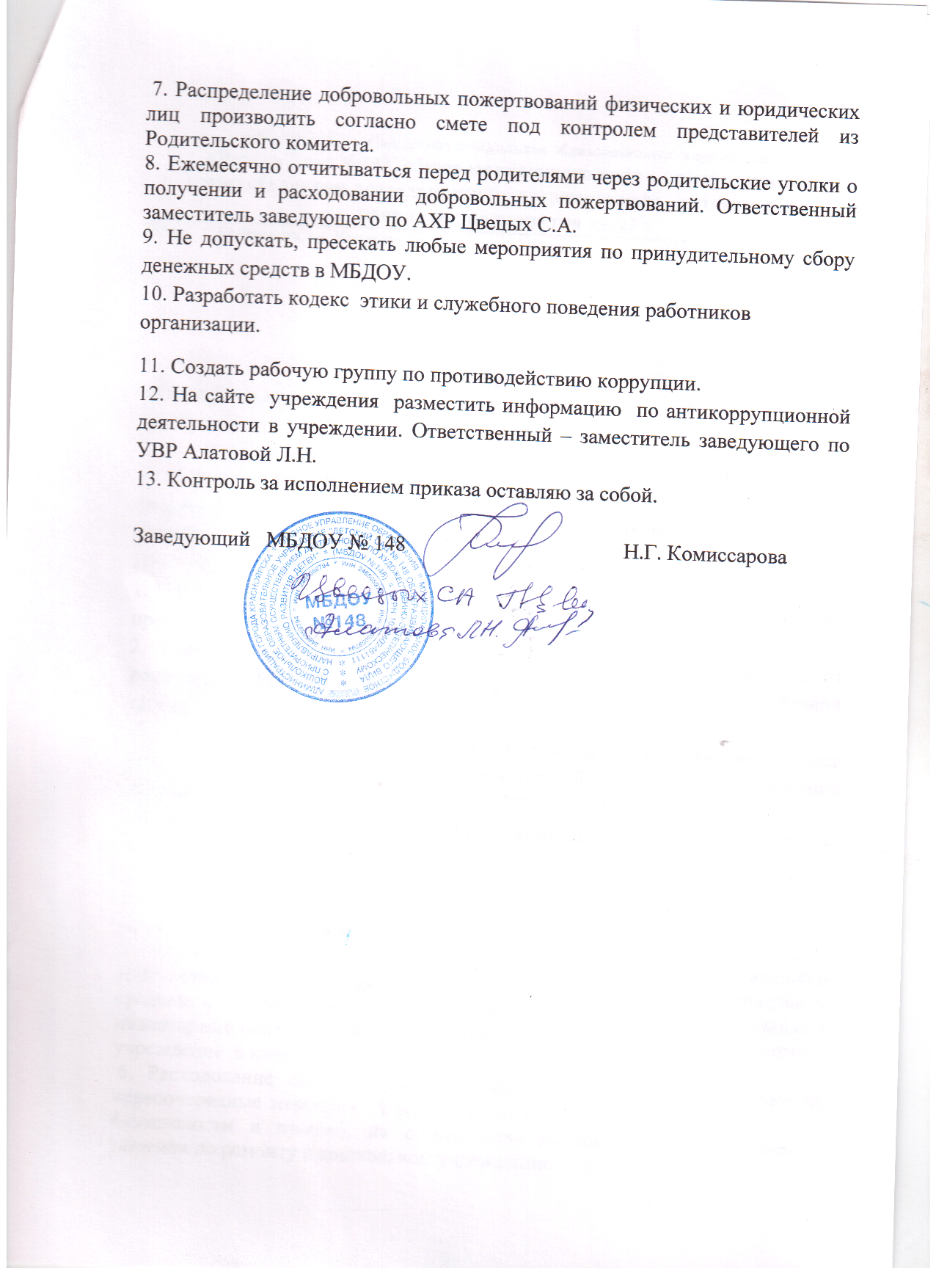 Номер документадата12-п14.01.2015 г.